Errata, trykt version af afhandlingen Ressourcepersonens hyperorientering. En empirisk undersøgelse af ressourcepersonens rolle og funktion i den danske folkeskoleDesværre har der indsneget sig en række fejl i den trykte udgave af afhandlingen. Det drejer det sig om nedenstående.s. 23,1	med mediet penge -> med mediet magts. 108,27	Systemteoretisk analyse -> Analyses. 137,8	gad viden -> gad vides. 140,11	tid til planlægge -> tid til at planlægges. 144,4	at det ikke fordi -> at det ikke er fordis. 148,8	Når jeg ikke kan lærer jer mere -> Når jeg ikke kan lære jer meres. 170,16	Altså, det er et helt andet set-up. og det -> Altså, det er et helt andet set-up, ogs. 195,8	arbejde i meget teams -> arbejde meget i teamss. 205,12	med mindre -> ,medmindres. 222,18	eller kan vi faktisk få indflydelse? -> eller kan vi faktisk få indflydelse?”s. 113-232	Generelt mangler der kommaer i citaters. 250,12	Følgende afsnit under overskrift Fremstillet rolle skal slettes: Det implicitte afsæt for forståelse af ressourcepersonen bliver et personligt ansvar for udmøntningen af rollen, både i forhold til indhold, form og tid. At ressourcepersonen ikke har ledelsesautoritet, er nødvendig for at skabe organisatorisk, faglig og relationel aflastning, skabe sammenhæng og udvikling, være et informativt bindeled mellem kolleger og ledelse, og dermed binde organisationen sammen, hvorfor ressourcepersonen bliver en særlig organisatorisk rolle, der hverken er kompatibel med kolleger eller ledelse.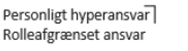 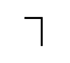 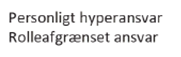 s. 296	Følgende billede mangler denne formnotation                                    ->s. 310,25	Med Åkerstrøm Andersen -> Med Andersen